Задания для дистанционного обучения.Класс 6 «а»Дата 09.09.13Решение задач оформить в тетради, сдать во вторник 10.09.13.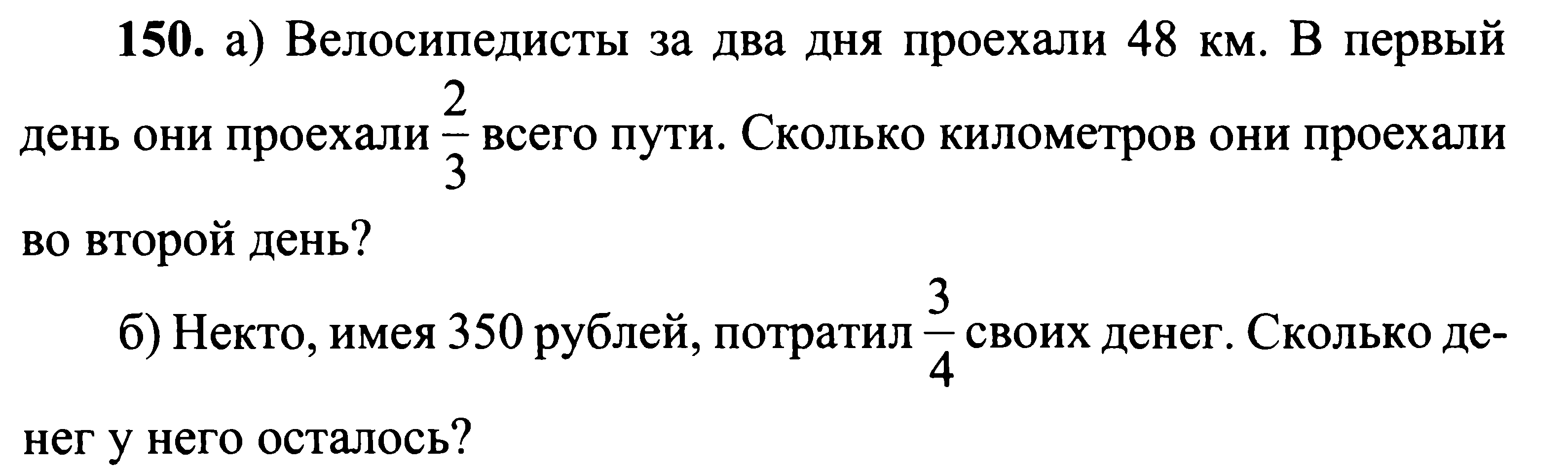 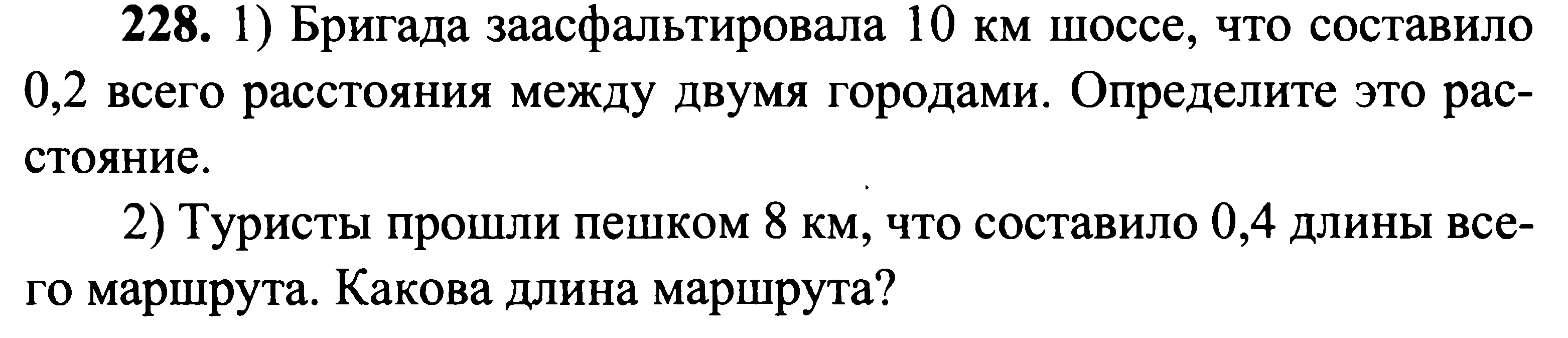 